คู่มือการปฏิบัติงานเบี้ยยังชีพ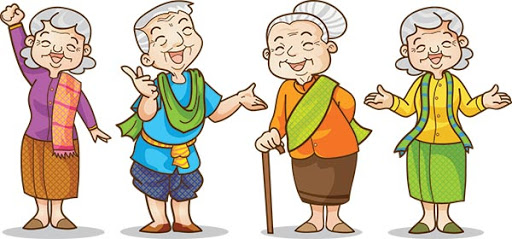 องค์การบริหารส่วนตำบลบางรูปอำเภอทุ่งใหญ่ จังหวัดนครศรีธรรมราชสำนักปลัด งานสวัสดิการสังคม องค์การบริหารส่วนตำบลบางรูป  โทร. 0-7580-0440 www.bangroob.go.thคำนำองค์การบริหารส่วนตำบลบางรูป สำนักปลัด งานสวัสดิการสังคม มีภารกิจหลักในการปฏิบัติงานเบี้ยยังชีพ ผู้สูงอายุ ผู้พิการ และผู้ป่วยเอดส์ โดยถือปฏิบัติตามระเบียบกระทรวงมหาดไทย ว่าด้วยการจ่ายเงิน การยังชีพขององค์กรปกครองส่วนท้องถิ่น๒๕๔๘ พ.ศ. ระเบียบกระทรวงมหาดไทย ว่าด้วยหลักเกณฑ์การจ่าย เบี้ยยังชีพผู้สูงอายุขององค์กรปกครองส่วนท้องถิ่น๒๕๕๒ซึ่งแก้ไขเพิ่ม.ศ. ( ฉบับที่ 2 ) พ.ศ. 2560 และ ระเบียบกระทรวงมหาดไทยว่าด้วยหลักเกณฑ์การจ่ายเบี้ยความพิการขององค์กรปกครองส่วนท้องถิ่น๒๕๕๓ พ.ศ. ซึ่งแก้ไขเพิ่ม ( ฉบับที่ 2 ) พ.ศ. 2559ดังนั้นเพื่อให้ประชาชนที่มาขอรับบริการได้มีความเข้าใจที่ถูกต้องมีแนวทางในการปฏิบัติ นำไปสู่ความสะดวก รวดเร็ว และถูกต้องในการขอรับบริการในเรื่องดังกล่าวองค์การบริหารส่วนตำบลบางรูป จึงได้จัดทำคู่มือการปฏิบัติงานเบี้ยยังชีพละผู้ป่วยเอดส์ผู้สูงอายุผู้พิการขึ้น องค์การบริหารส่วนตำบลบางรูป หวังเป็นอย่างยิ่งว่าคู่มือฉบับนี้จะเป็นส่วนหนึ่งที่คนพิการ และผู้ป่วยเอดส์   มีความเข้าใจที่ถูกต้องถึงสิทธิพึงได้รับ และเป็นแนวทางในการปฏิบัติ เกณฑ์การลดดุลพินิจของเจ้าหน้าที่ในการปฏิบัติงาน เพื่อประโยชน์สูงสุดในการบริการประชาชนต่อไป สำนักปลัด งานสวัสดิการสังคม องค์การบริหารส่วนตำบลบางรูป                  มกราคม  2564สารบัญ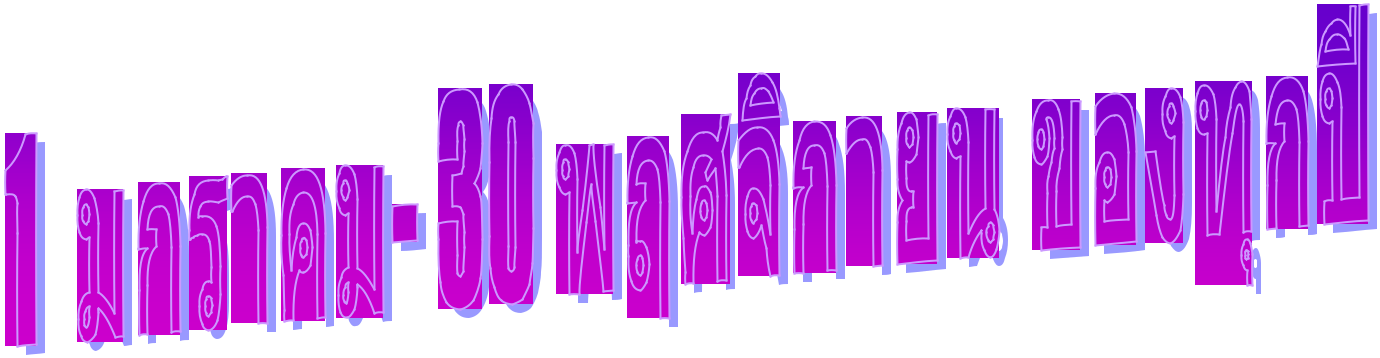 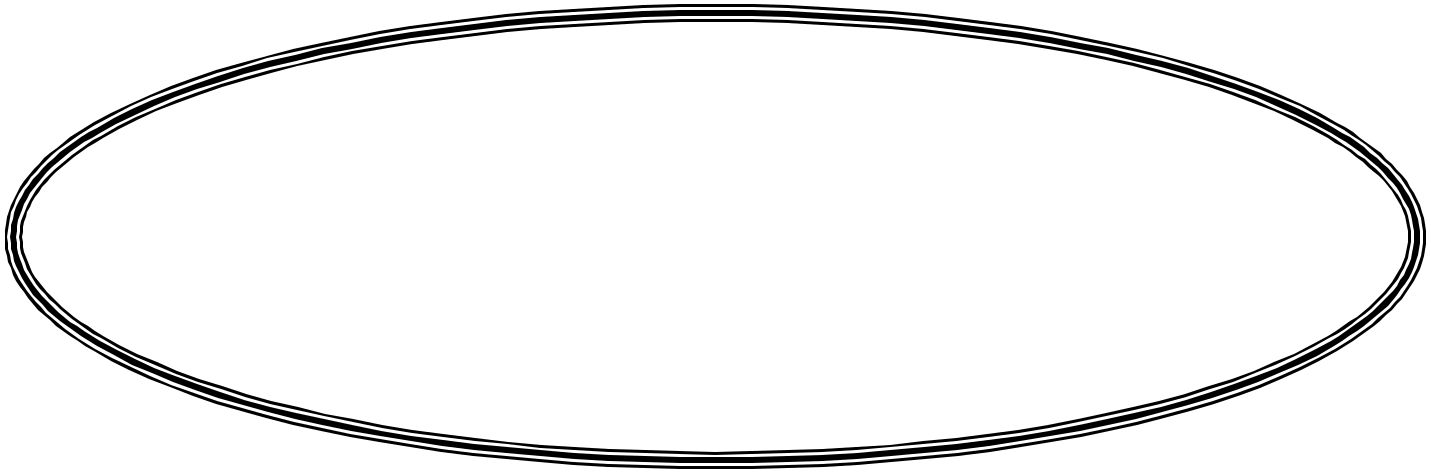 เป็นวันรับขึ้นทะเบียนผู้สูงอายและคนพิการจ้า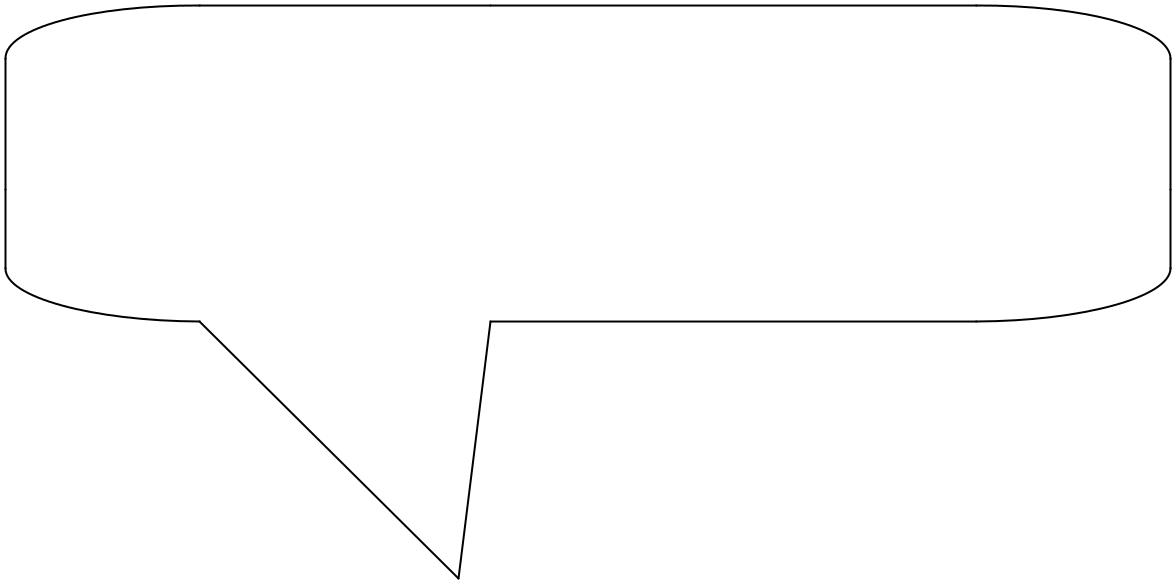 อย่าลืม!!!! นะจ๊ะ ไม่มีชื่อ    ไม่มีสิทธิ!!! 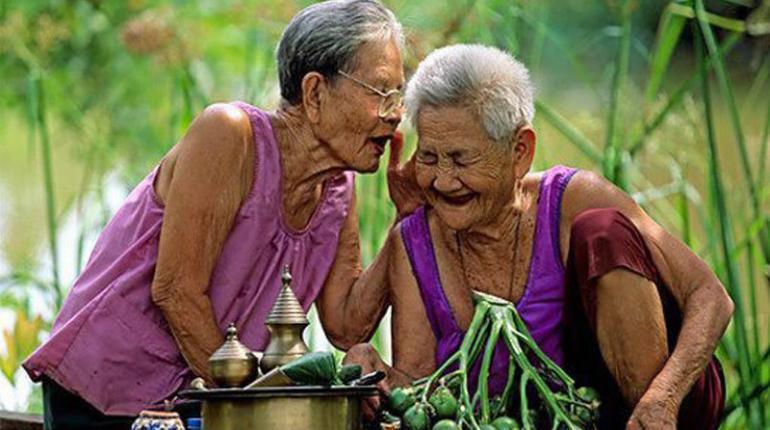 ~ 2 ~คุณสมบัติของผู้มีสิทธิขึ้นทะเบียนรับเงินเบี้ย* ผู้สูงอายุ*ตรวจสอบดูคุณสมบัติของตัวเอง ตามรายการดังนี้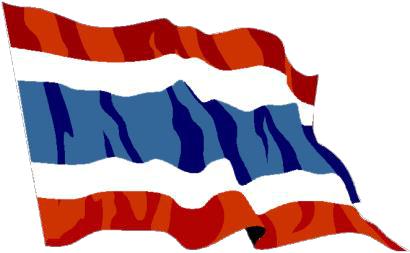 บ้าน)(3) เป็นผู้ที่มีอายุ 60 ปีบริบูรณ์ในปีถัดไป (ปัจจุบันอายุ 59 ปีบริบูรณ์และต้องเกิดก่อน 1 ตุลาคม)(4)  ไม่เป็นผู้ได้รับสวัสดิการหรือสิทธิประโยชน์อื่นใด จากหน่วยงานของรัฐ รัฐวิสาหกิจหรือองค์กรปกครอง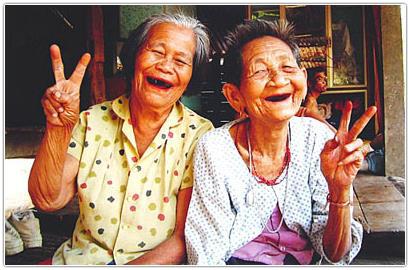 ส่วนท้องถิ่นได้แก่ ผู้รับเงินบำนาญเบี้ยหวัดบำนาญพิเศษ หรือเงินอื่นใดในลักษณะเดียวกันผู้สูงอายุที่อยู่ในสถานสงเคราะห์ของรัฐหรือองค์กรปกครองส่วนท้องถิ่นผู้ได้รับเงินเดือนค่าตอบแทนรายได้ประจำ หรือผลประโยชน์ตอบแทนอย่างอื่นที่รัฐหรือองค์กรปกครองส่วนท้องถิ่นจัดให้เป็นประจำยกเว้นผู้พิการและผู้ป่วยเอดส์ตามระเบียบกระทรวงมหาดไทยว่าด้วยการจ่ายเงินสงเคราะห์เพื่อการยังชีพขององค์กรปกครองส่วนท้องถิ่นหมายเหตุ: กรณีได้รับเบี้ยยังชีพผู้สูงอายุอยู่แล้วและได้ย้ายเข้ามาในพื้นที่ตำบลบางรูป จะต้องมาขึ้นทะเบียนที่ อบต.บางรูป อีกครั้งหนึ่งภายใน 1 มกราคม – 30 พฤศจิกายนของทุกปี~ 3 ~เพื่อใช้สิทธิรับเงินเบี้ยยังชีพต่อเนื่อง......ค่ะ                 ผู้พิการตรวจสอบดูคุณสมบัติของตัวเอง ตามรายการดังนี้1)	มีสัญชาติไทย(2) มีภูมิลำเนาอยู่ในเขตตำบลบางรูป (ตามทะเบียนบ้าน)มีบัตรประจำตัวคนพิการตามกฎหมายว่าด้วยการส่งเสริม คุณภาพชีวิตคนพิการไม่เป็นบุคคลซึ่งอยู่ในความอุปการะของสถานสงเคราะห์ของรัฐ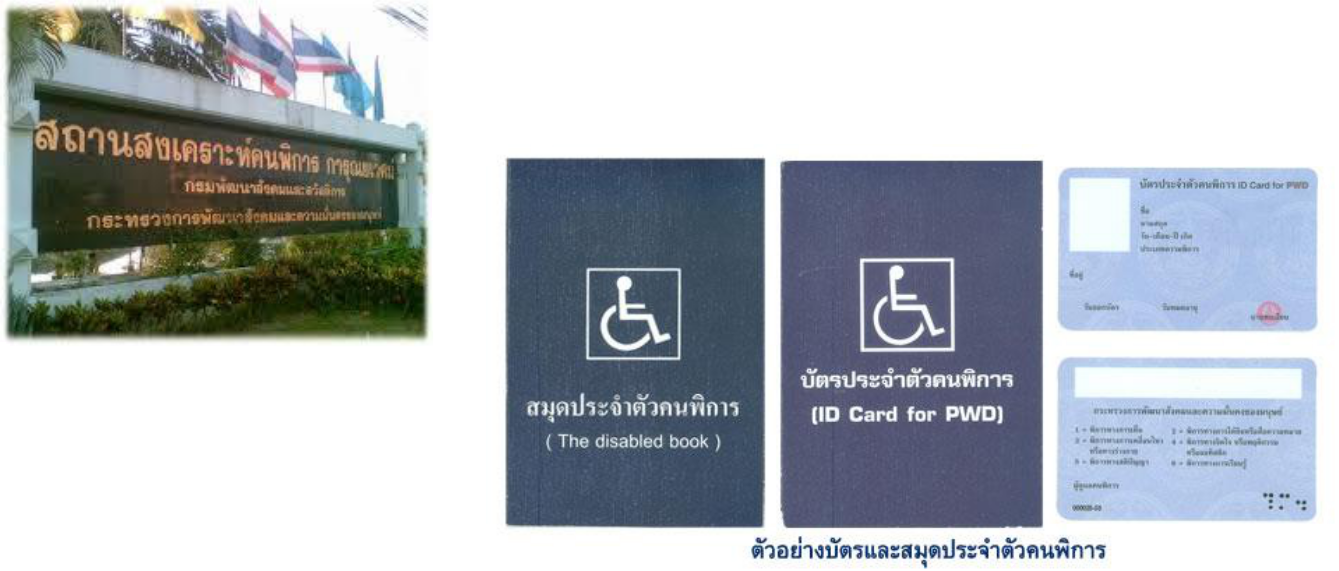 กรณีได้รับเบี้ยยังชีพคนพิการอยู่แล้วและได้ย้ายเข้ามาในพื้นที่ตำบลบางรูป จะต้องมาขึ้นทะเบียนที่ อบต.บางรูป อีกครั้งหนึ่งภายใน 1 มกราคม - 30 พฤศจิกายนของทุกปีเพื่อใช้สิทธิรับเงินเบี้ยยังชีพต่อเนื่อง..~ 4 ~ขั้นตอนการขึ้นทะเบียนเพื่อรับเงิน เบี้ยยังชีพผู้สูงอายุ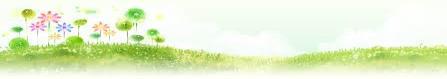 ยื่นเอกสารหลักฐานกรอกแบบฟอร์ม “แบบคำขอลงทะเบียนรับเงินเบี้ยยังชีพผู้สูงอายุ”บัตรประจำตัวประชาชนหรือบัตรอื่นที่ออกโดยหน่วยงานของ รัฐที่มีรูปถ่ายพร้อมสำเนา	 ทะเบียนบ้านพร้อมสำเนาสมุดบัญชีเงินฝากธนาคารพร้อมสำเนา(เฉพาะหน้าที่แสดงชื่อและ เลขที่บัญชี) สำหรับกรณีที่ผู้ขอรับเงินเบี้ยยังชีพผู้ประสูงอายุงขอรับเงิน เบี้ยยังชีพผู้สูงอายุผ่านธนาคาร หมายเหตุ : ในกรณีผู้สูงอายุที่ไม่สามารถมาลงทะเบียนด้วยตนเอง อาจมอบอำนาจให้ผู้อื่นเป็นผู้ยื่นคำขอรับเบี้ยยังชีพผู้สูงอายุ สามารถติดต่อที่ อบต.บางรูป พร้อมสำเนาบัตรประจำตัวประชาชนของ ผู้รับมอบอำนาจ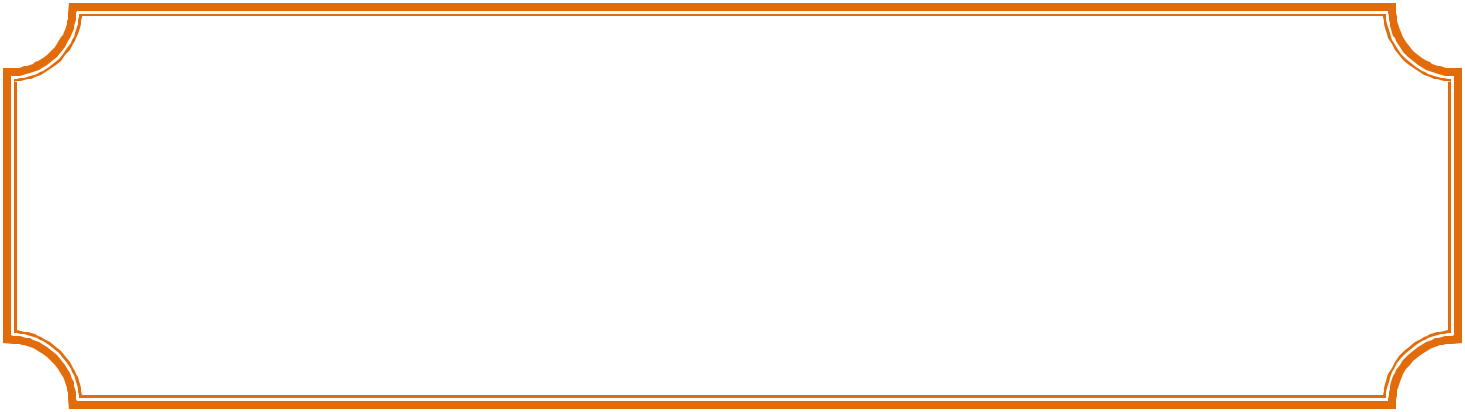 ขอรับแบบคำขอขึ้นทะเบียนผู้สูงอายุ และยื่นเอกสารประกอบได้ที่งานสวัสดิการสังคม อบต.บางรูป~ 6 ~ขั้นตอนการขึ้นทะเบียนเพื่อรับเงิน เบี้ยยังชีพคนพิการยื่นเอกสารหลักฐานกรอกแบบฟอร์ม“ แบบคำขอลงทะเบียนรับเงินเบี้ยยังชีพคนพิการ”		บัตรประจำตัวคนพิการตามกฎหมายว่าด้วยการส่งเสริม คุณภาพชีวิตคน		พิการฉบับจริงพร้อมสำเนาทะเบียนบ้านพร้อมสำเนาสมุดบัญชีเงินฝากธนาคารพร้อมสำเนา (เฉพาะหน้าที่แสดงชื่อและ เลขที่บัญชี) สำหรับกรณีที่ผู้ขอรับเงินเบี้ยยังชีพคนพิการประสงค์ขอเงินเบี้ยยังชีพผ่านธนาคารหมายเหตุ: กรณีที่คนพิการไม่สามารถมาลงทะเบียนด้วยตนเองอาจมอบอำนาจเป็นลายลักษณ์อักษรให้ผู้ดูแลคนพิการยื่นคำขอแทนหลักฐานของคนพิการและคนดูแลคนพิการไปแสดงต่อเจ้าหน้าที่ด้วย คนพิการที่เป็นผู้สูงอายุสามารถลงทะเบียนเพื่อขอรับเบี้ยยัง ด้วย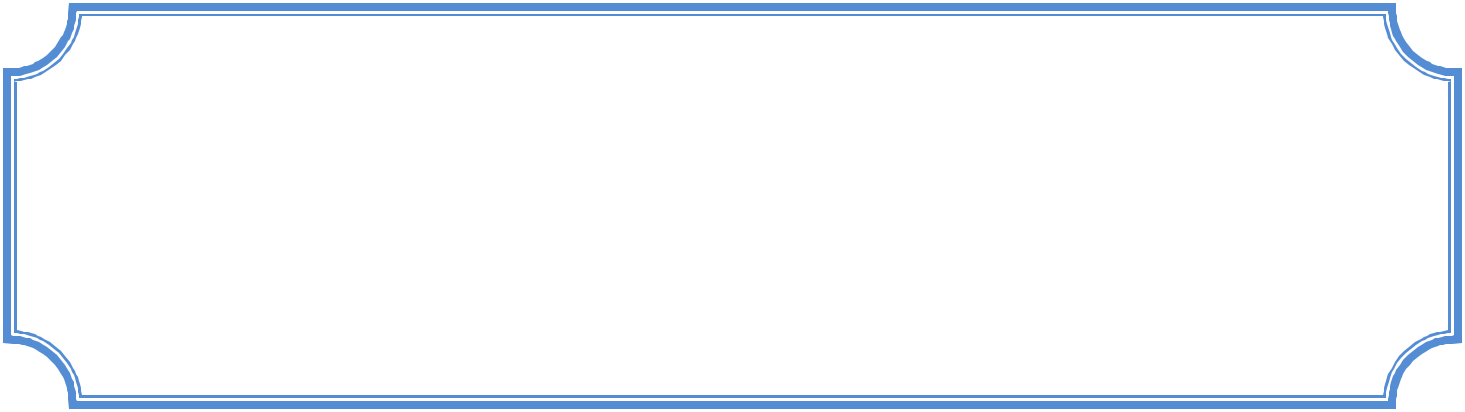 *** ขอรับแบบคำขอขึ้นทะเบียนคนพิการ และยื่นเอกสารประกอบได้ที่งานสวัสดิการสังคม อบต.บางรูป~ 7 ~คำชี้แจง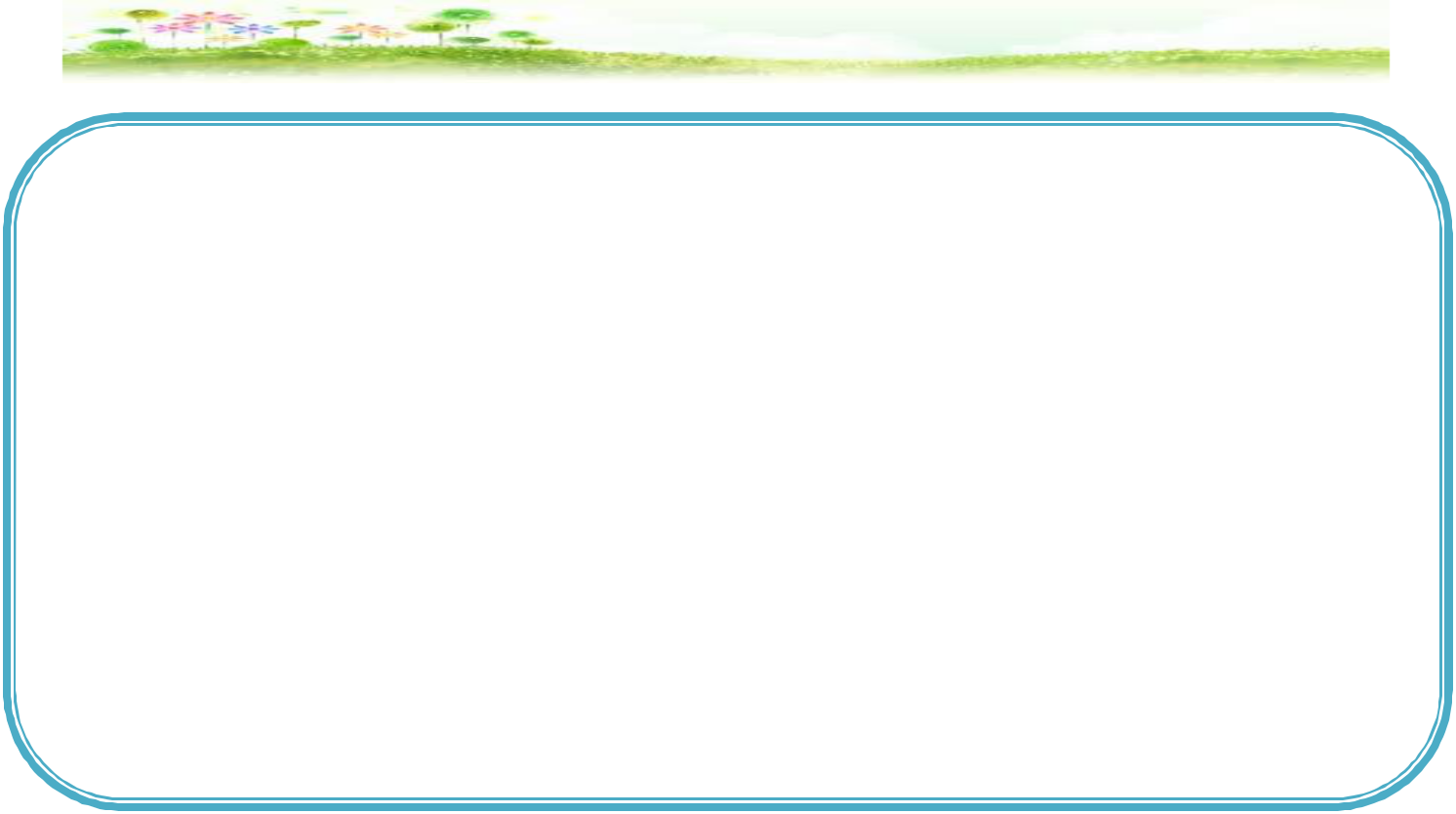 ผู้สูงอายุ/คนพิการที่มีสิทธิรับเงินเบี้ยยังชีพ พื้นที่อื่นภายหลังได้ย้ายทะเบียนบ้านเข้ามาอยู่ตำบลบางรูป ให้มาแจ้งขึ้นทะเบียนเพื่อขอรับเงินเบี้ยชีพต่อที่ อบต.บางรูป แต่สิทธิในการรับเงินยังจะคงอยู่ที่เดิมจนสิ้นปีงบประมาณเช่น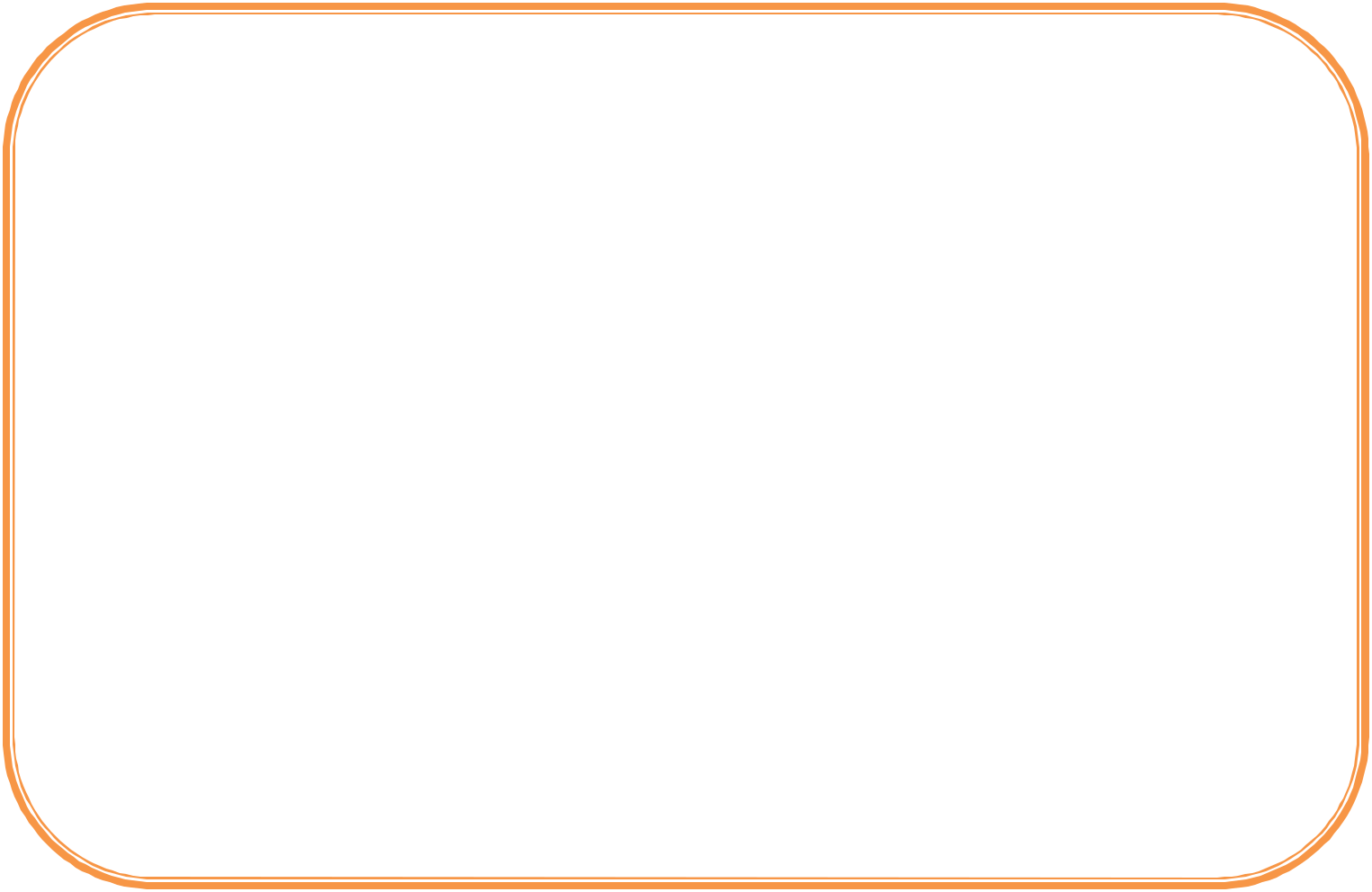 นาง ก. รับเงินเบี้ยยังชีพอยู่ อบต.นกน้อย ภายหลังได้ แจ้งย้ายที่อยู่มาอยู่ตำบลบางรูป ในวันที่ 20 กรกฎาคม 2560 นาง ก. ต้องมาขึ้นทะเบียนใหม่ ที่อบต.บางรูป ภายในวันที่ 30 พฤศจิกายน 2560 แต่ นาง ก. จะยังคงรับเงินเบี้ยยังชีพที่ อบต.นกน้อย อยู่จนถึงเดือนกันยายน 2561 และมีสิทธิรับเงินเบี้ยยังชีพผู้สูงอายุ/คนพิการ ที่ อบต.บางรูป ในเดือนตุลาคม 2561 เป็นต้นไป~ 8 ~ประกาศรายชื่อผู้มีสิทธิรับเงิน เบี้ยยังชีพผู้สูงอายุและคนพิการ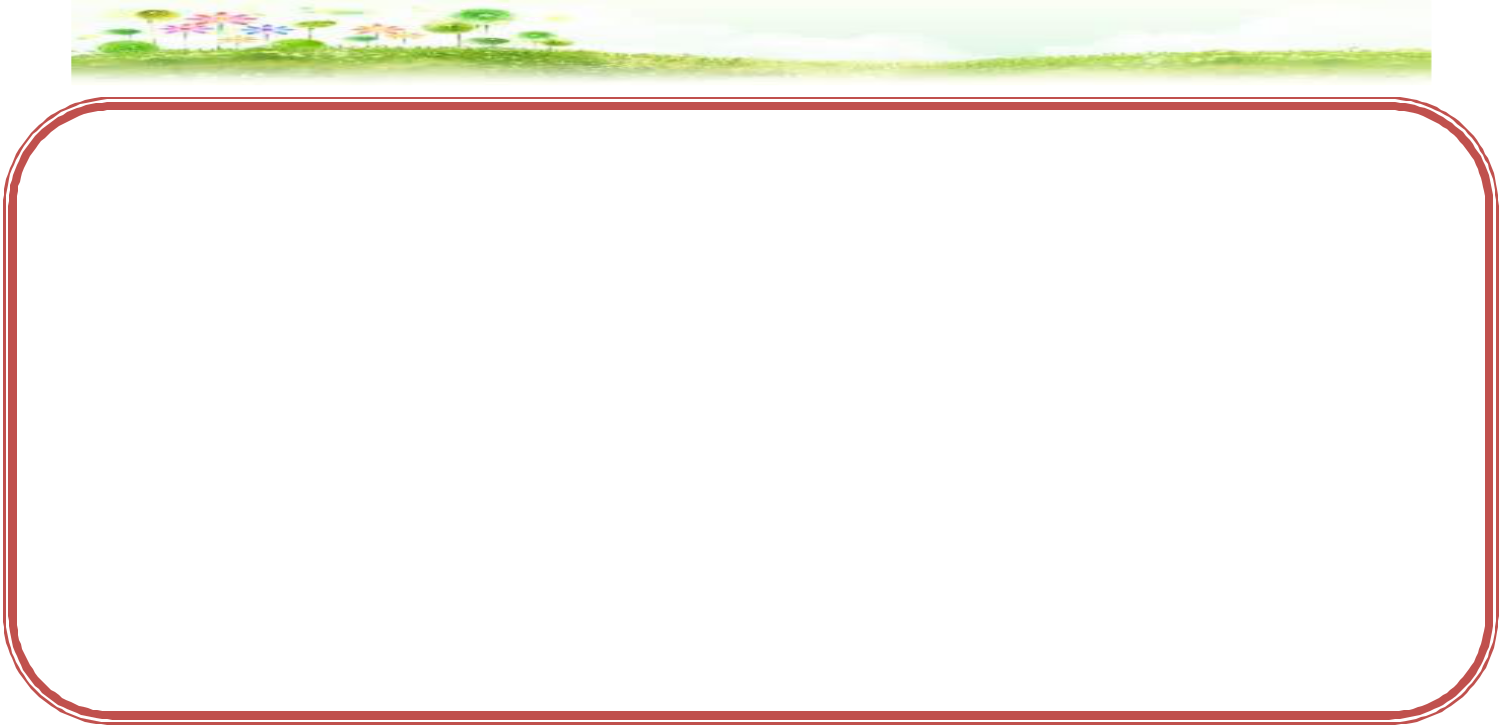 ให้ผู้ที่มายื่นคำขอรับเบี้ยยังชีพมาตรวจสอบ รายชื่อ ตามประกาศที่บอร์ดประชาสัมพันธ์ ณ ที่ทำการองค์ บริหารส่วนตำบลบางรูป ภายในวันที่15 มกราคม ของทุกปี(นับจากวันสิ้นสุดการยื่นกำหนด ขึ้นทะเบียนวันที่30 พฤศจิกายนของทุกปี)การจ่ายเบี้ยยังชีพผู้สูงอายุและคนพิการ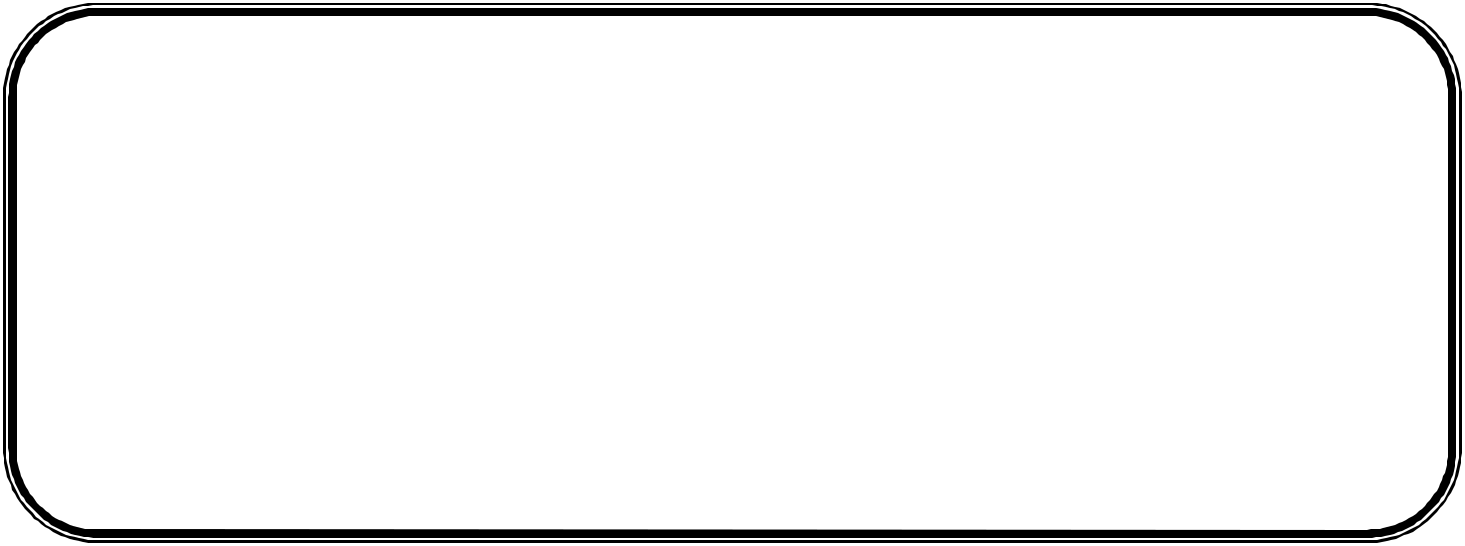 อบต.บางรูป จะดำเนินการเบิก- จ่ายเงินให้กับผู้สูงอายุและคนพิการที่มาขึ้นทะเบียนไว้แล้วโดยจะเริ่มตั้งแต่เดือนปีถัดไปโดยจะจ่ายเป็นเงินสดหรือโอนเข้าบัญชีธนาคารตามที่ผู้สูงอายุและคนพิการได้แจ้งความประสงค์ไว้กำหนดวันจ่ายเงินเบี้ยยังชีพภายในไม่เกินวันที่10 ของเดือนทุกเดือน( ตามความเหมาะสม )~ 9 ~ช่องทางการรับเงินเบี้ยยังชีพ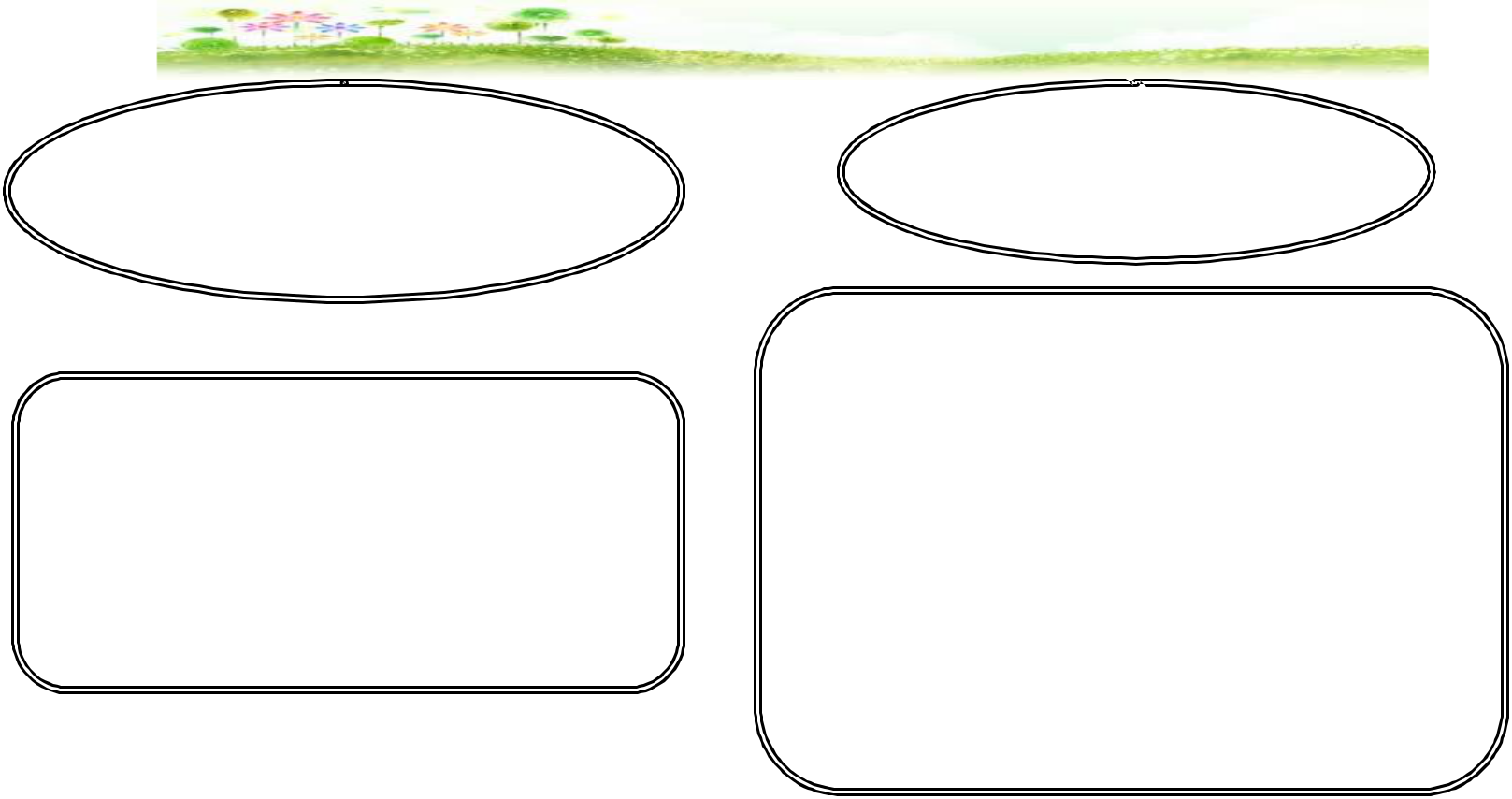   โอนเข้าบัญชีธนาคารในนาม			               ตามจุดที่ได้แจ้งไว้ เช่น งานพัฒนา         ผู้สูงอายุ,คนพิการหรือ	       ชุมชน อบต.บางรูป หรือที่        (ผู้รับมอบอำนาจ)                                                     การกำนัน ผู้ใหญ่บ้านทุกหมู่บ้าน (ขึ้นอยู่กับความเหมาะสม โดยจะแจ้งให้ทราบล่วงหน้า)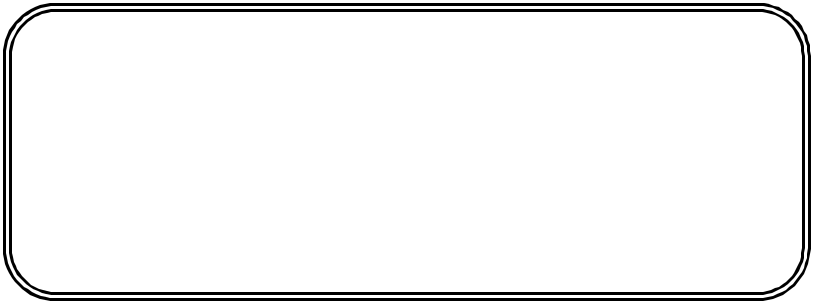       รับเงินสดในนามผู้สูงอายุ,คน                                                   พิการหรือผู้รับมอบอำนาจ~ 10 ~การคำนวณเงินเบี้ยยังชีพแบบขั้นบันได	สำหรับผู้สูงอายุจำนวนเงินเบี้ยยังชีพต่อเดือนที่ผู้สูงอายุจะได้รับปีปัจจุบัน เช่น (ในปี2561) การจ่ายเงินเบี้ยยังชีพให้แก่ผู้สูงอคิดในอัตราเบี้ยยังชีพแบบขั้น แบบ “ขั้นบันได” หมายถึงการแบ่งช่วงอายุของผู้สูงอายุออกเป็น ๆ หรือเป็นขั้นขึ้นไปเรื่อยๆโดยเริ่มตั้งแต่อายุ 60 ปีโดยคำนวณตามปีงบประมาณมิใช่ปีปฏิทิน และไม่มีการเพิ่มของอายุระหว่างปีตารางคำนวณเงินเบี้ยยังชีพรายเดือนสำหรับผู้สูงอายุ( แบบขั้นบันได)~ 11 ~วิธีคำนวณอายุของผู้สูงอายุ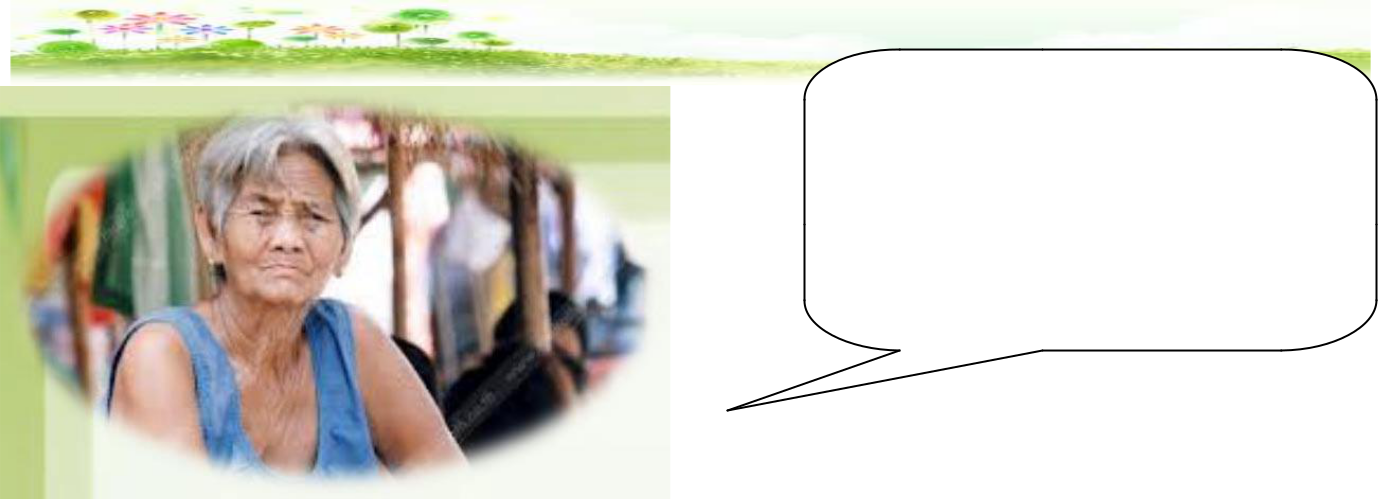 แล้วปี นี้ ฉันจะได้เงิน เบี้ยเท่าไร?การนับอายุว่าจะอยู่ในขั้นที่เท่าไหร่ให้นับ ณ วันที่ 30 กันยายนของทุก ปีเท่านั้นเช่นนาง ก. เกิด 30 กันยายน 2487 ณ วันที่ 30 กันยายน 2561 นาง ก. จะอายุ 74 ปีหมายความว่านาง ก. จะได้รับเงินเบี้ยยังชีพเดือน ละ 700 บาท ในเดือนตุลาคม2560 (งบประมาณปี2561)2. นาง ข. เกิด1 ตุลาคม2487 ณ วันที่30 กันยายน2561 นาง ข. จะอายุ 72 ปีหมายความว่านาง ข.จะได้รับเงินเบี้ยยังชีพเดือนละ 700 บาท เท่าเดิมจนกว่าจะถึงรอบปีถัดไป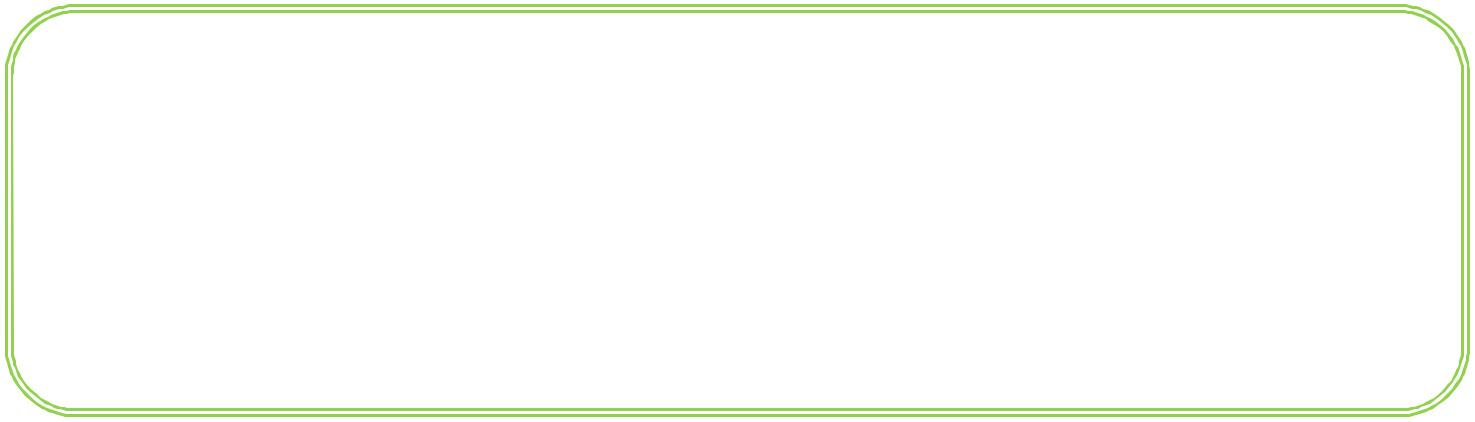 การนับรอบปี งบประมาณ คือ 1 ตุลาคม – 30 กันยายน เช่น ปี งบประมาณ2560 จะเริ่มตั้งแต่ 1ตุลาคม 2559 - 30 กันยายน2560 ปี งบประมาณ2561 จะเริ่มตั้งแต่ 1 ตุลาคม 2560 - 30 กันยายน 2561~ 12 ~การสิ้นสุดการรับเงินเบี้ยยังชีพตายย้ายภูมิลำเนาไปนอกเขต อบต.บางรูปแจ้งสละสิทธิการขอรับเงินเบี้ยยังชีพขาดคุณสมบัติหน้าที่ของผู้รับเบี้ยยังชีพผู้สูงอายุและคนพิการ	       1. ตรวจสอบรายชื่อของตัวเอง2. กรณีผู้รับเงินเบี้ยยังชีพหรือผู้รับมอบอำนาจ แจ้งรับเป็น    เงินสดต้องมารับเงินให้ตรงตามวันเวลาที่กำหนด3. เมื่อย้ายภูมิลำเนาจาก อบต.บางรูป ไปอยู่ภูมิลำเนาอื่นต้องแจ้งข้อมูลเพื่อให้ อบต.บางรูป ได้รับทราบ4. ให้ผู้ที่รับเบี้ยยังชีพผู้สูงอายุและคนพิการต้องรายงานตัว แสดงตน หรือรับรองการมีชีวิตอยู่่ อบต.บางรูป ระหว่าง วันที่ 1- 5 ตุลาคมของทุกปี หรือ อบต.บางรูป กำหนด5. กรณีตายให้ผู้ดูแลหรือญาติของผู้สูงอายุ หรือคนพิการของ ผู้รับเงินเบี้ยยังชีพแจ้งการตายให้ อบต.บางรูป ได้รับทราบ         ( พร้อมสำเนามรณะบัตร) ภายใน 7 วัน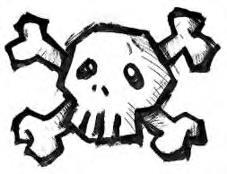 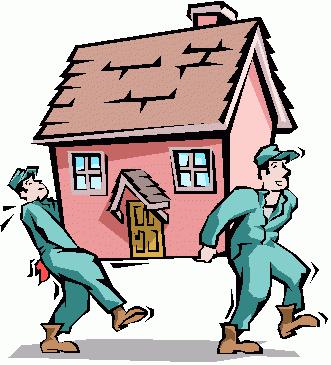 ~ 13 ~ขั้นตอนการขอบัตรประจำตัวคนพิการ1. ไปพบแพทย์เฉพาะทางที่โรงพยาบาล เพื่อวินิจฉัย และ เอกสารรับรองความพิการ2. ดำเนินการทำบัตรประจำตัวคนพิการได้ที่ พัฒนาสังคมและความมั่นคงของมนุษย์จังหวัดนครศรีธรรมราช (ศาลากลางจังหวัด) หรือที่ อบต.บางรูป โดยใช้เอกสารดังต่อไปนี้ประชาชน และสำเนาทะเบียนบ้านของผู้ดูแลคนพิการอย่างจานวน ละ 1 ฉบับ3. กรณีบุคคลอื่นที่ไม่ใช่คนพิการ และผู้ดูแลคนพิการขอทำบัตรประจำตัวคนพิการ ให้นำหลักฐานตามข้อ 2.4– 2.5 มาด้วย~ 14 ~การต่ออายุบัตรประจำตัวคนพิการการดำเนินการต่ออายุบัตรประจำตัวคนพิการ สามารถต่อได้ที่สำนักพัฒนาสังคมและความมั่นคงของมนุษย์จังหวัดนครศรีธรรมราช (ศาลากลางจังหวัด) หรือที่ อบต.บางรูป โดยใช้เอกสารดังต่อไปนี้.ขอต่ออายุบัตรประจำตัวคนพิการให้นำหลักฐาน ข้อ 3-4 มาด้วยการเปลี่ยนผู้ดูแลคนพิการการดำเนินการเปลี่ยนผู้ดูแลคนพิการ สามารถติดต่อได้ พัฒนาสังคมและความมั่นคงของมนุษย์จังหวัดนครศรีธรรมราช (ศาลากลางจังหวัด) หรือที่ อบต.บางรูป  โดยใช้เอกสารดังต่อไปนี้1. สมุด/บัตรประจำตัวคนพิการเล่มเดิม2. สำเนาบัตรประจำตัวประชาชน และสำเนาทะเบียนบ้าน อย่างละ จำนวน 1 ฉบับ3. หลักฐานผู้ดูแลคนพิการคนเดิมใช้สำเนาบัตรประจำตัว ประชาชน และสำเนาทะเบียนบ้าน อย่างละ 1 ฉบับ~ 15 ~การเปลี่ยนผู้ดูแลคนพิการ (ต่อ)4. หลักฐานผู้ดูแลคนพิการคนใหม่ใช้สำเนาบัตรประจำตัว ประชาชน และสำเนาทะเบียนบ้าน อย่างละ 1 ฉบับ5. หนังสือรับรองการเป็นผู้ดูแลคนพิการ6. สำเนาบัตรประจำตัวข้าราชการของผู้รับรองจำนวน 1 ฉบับ (กำนัน ผู้ใหญ่บ้าน ส.อบต. หรือ ข้าราชการ ระดับ 3 ขึ้นไปข้อแนะนำสำหรับการยื่นคำร้องเพื่อขอรับเงินเบี้ยยัง1.  ผู้ป่วยเอดส์มีสิทธิได้รับเงินสงเคราะห์เบี้ยยังชีพต้องมีใบรับรองแพทย์ซึ่งออกให้โดยสถานพยาบาลของรัฐ ยืนยันว่า ป่วยเป็นโรคเอดส์จริง2. ผู้ป่วยเอดส์ต้องมีภูมิลำเนาอยู่ในเขตองค์การบริหารส่วนตำบลบางรูป3. การยื่นคำร้องขอรับเบี้ยยังชีพผู้ป่วยเอดส์สามารถยื่นคำร้อง ได้ที่   สำนักปลัด งานสวัสดิการสังคม อบต.บางรูป  โดยนำหลักฐานมาเพื่อประกอบการยื่นดังนี้3.1 ใบรับรองแพทย์ซึ่งออกให้โดยสถานพยาบาลของรัฐ ยืนยันว่าป่วยเป็นโรคเอดส์จริง3.2 บัตรประจำตัวประชาชนฉบับจริง (พร้อมสำเนา)3.3 ทะเบียนบ้านฉบับจริง (พร้อมสำเนา)4.กรณีที่ผู้ป่วยเอดส์ไม่สามารถเดินทางมายื่นคำร้องสงเคราะห์ด้วยตนเองได้จะมอบอำนาจให้ผู้อุปการะมาดำเนินการแทนได้~ 16 ~ข้อแนะนำสำหรับการยื่นคำร้องเพื่อขอรับเงินเบี้ยยัง (ต่อ)5. กรณีผู้ป่วยเอดส์ เป็นผู้สูงอายุหรือเป็นทั้งพิการ หรือ ผู้สูงอายุและคนพิการ สามารถดำเนินการได้ทั้งหมด6. กรณีผู้ป่วยเอดส์ได้รับเบี้ยยังชีพผู้ป่วยเอดส์และได้ย้ายภูมิลำเนา (ย้ายชื่อในทะเบียนบ้าน) ไปอยู่ในเขตปกครองส่วนท้องถิ่นอื่น ผู้ป่วยเอดส์ต้องขอรับดาเนินการยื่น เบี้ยยังชีพผู้ป่วยเอดส์อีกครั้ง         ณ องค์กรปกครองส่วนท้องถิ่นที่ภูมิลำเนาเข้าไปอยู่ใหม่เพื่อรับเงินเบี้ยยังชีพผู้ป่วยเอดส์ องค์กรปกครองส่วนท้องถิ่นที่ย้ายเข้าไปอยู่ใหม่ ซึ่งถ้าดำเนินการยื่นคำร้องขอรับเบี้ยยังชีพผู้ป่วยเอดส์อีกครั้ง ณ องค์กร ปกครองส่วนท้องถิ่นที่ย้ายภูมิลำเนาเข้าไปอยู่ใหม่ ได้รับเงินเบี้ยยังชีพผู้ป่วยเอดส์ ถึงเดือนที่ย้ายภูมิลำเนา7. กรณีคนพิการที่ได้รับเงินเบี้ยยังชีพผู้ป่วยเอดส์ ผู้ดูแลหรือญาติของผู้ป่วยเอดส์ที่เสียชีวิตต้องแจ้งให้ สำนักปลัด งานพัฒนาชุมชน อบต.บางรูป ทราบภายใน 7 วัน (พร้อมสำเนามรณะบัตร)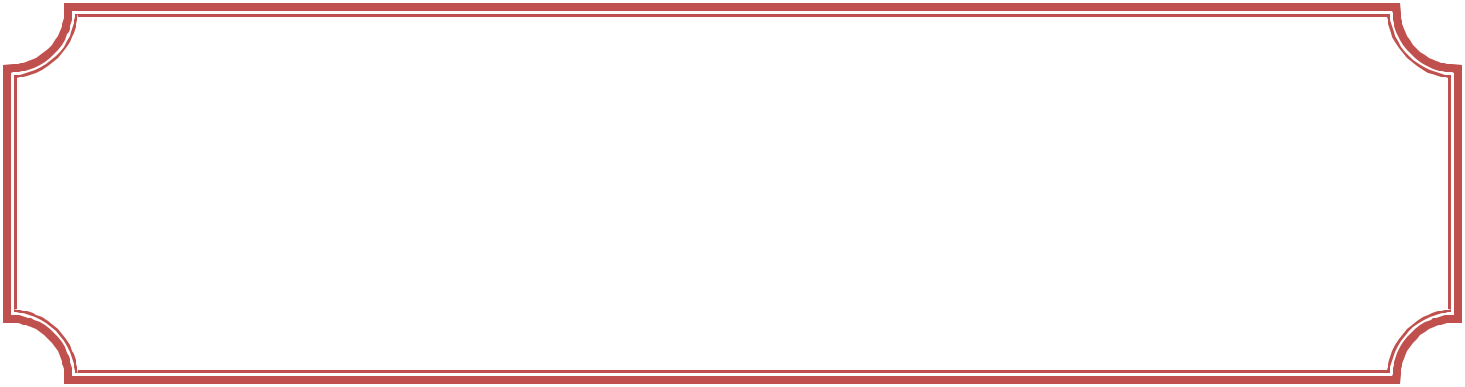 ใบรับรองแพทย์จะต้องระบุว่าป่วยเป็นโรคเอดส์/AIDs เท่านั้น หากระบุว่าป่วยเป็น HIV หรือภูมิคุ้มกันบกพร่อง(ไม่เข้าหลักเกณฑ์การรับเงินสงเคราะห์)ภาคผนวกแผนผังแสดงขั้นตอนและระยะเวลาการปฏิบัติราชการ(การรับขึ้นทะเบียนผู้สูงอายุ)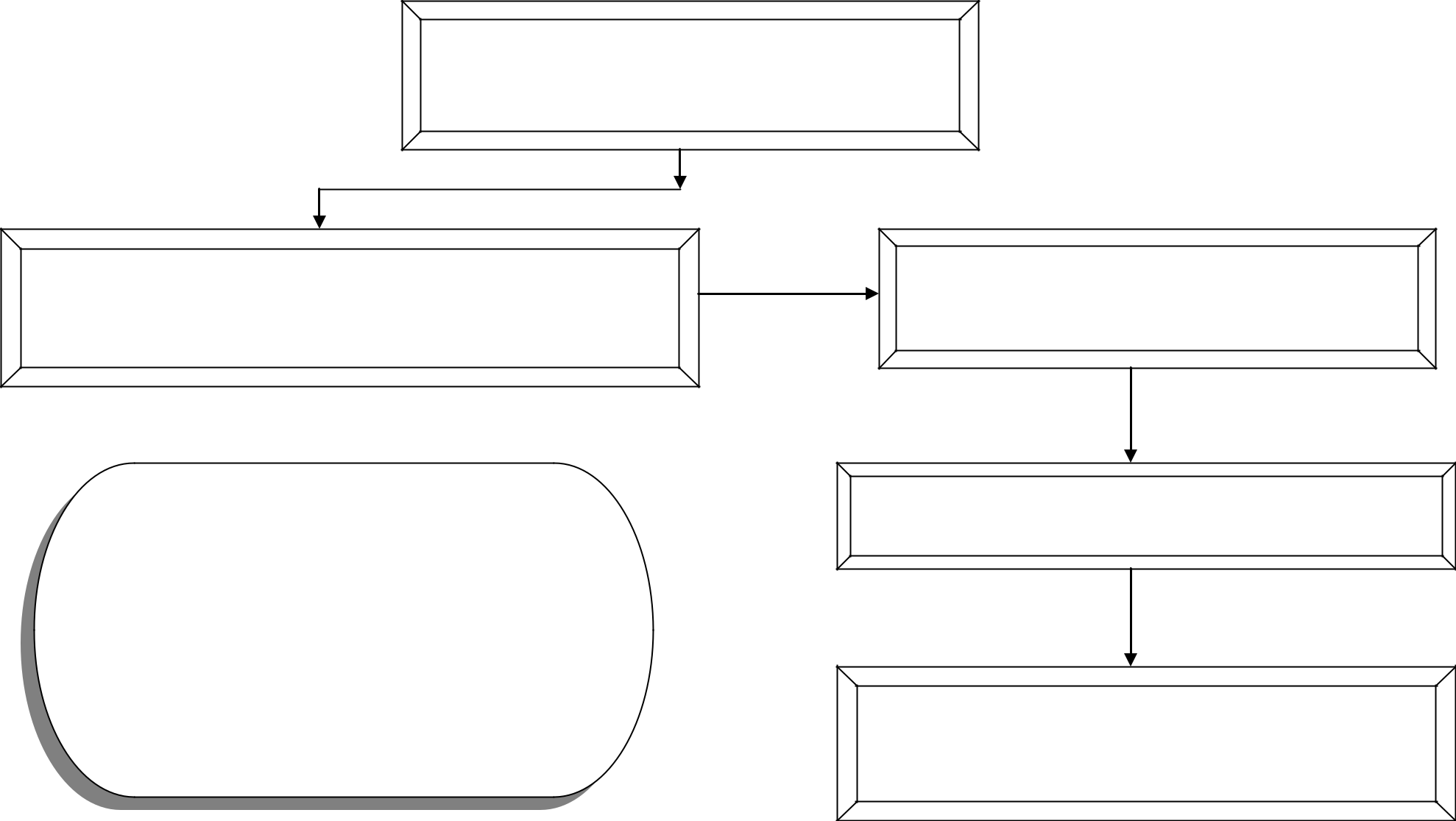 ยื่นคำขอขึ้นทะเบียนฯ พร้อมเอกสารหลักฐาน1 นาที / รายเจ้าหน้าที่ตรวจสอบเอกสารหลักฐาน/สัมภาษณ์/บันทึก ข้อมูลเพิ่มเติม 1.5 นาที/ รายเอกสารสำหรับการรับขึ้นทะเบียนผู้		1. สำเนาบัตรประจำตัวประชาชน 		2. สำเนาทะเบียนบ้าน 		3. ใบมอบอำนาจ (ถ้ามี)4. สำเนาสมุดบัญชีกรณีโอนเข้าบัญชีเสนอคณะกรรมการหรือเจ้าหน้าที่ที่มอบหมาย ตรวจสอบคุณสมบัติเสนอผู้บังคับบัญชา(ผู้บริหาร) 1 นาที / รายแจ้งผล / ออกใบรับลงทะเบียนตามแบบคำขอ                 1 นาที / รายขั้นตอนการรับขึ้นทะเบียนผู้พิการ15นาที/รายเดิมเวลาปฏิบัติงานที่ปรับลด5-6 นาที / ราย หมายเหตุ: รับขึ้นทะเบียนภายในวันที่มกราคม1 - 30 พฤศจิกายนของทุกปีหรือตามระเบียบกำหนด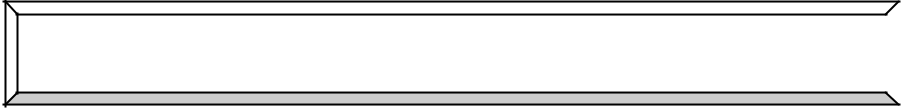 เจ้าหน้าที่ที่ได้รับการแต่งตั้งรับขึ้นทะเบียนผู้สูงอายุ แผนผังแสดงขั้นตอนและระยะเวลาการปฏิบัติราชการ(การรับขึ้นทะเบียนผู้พิการ)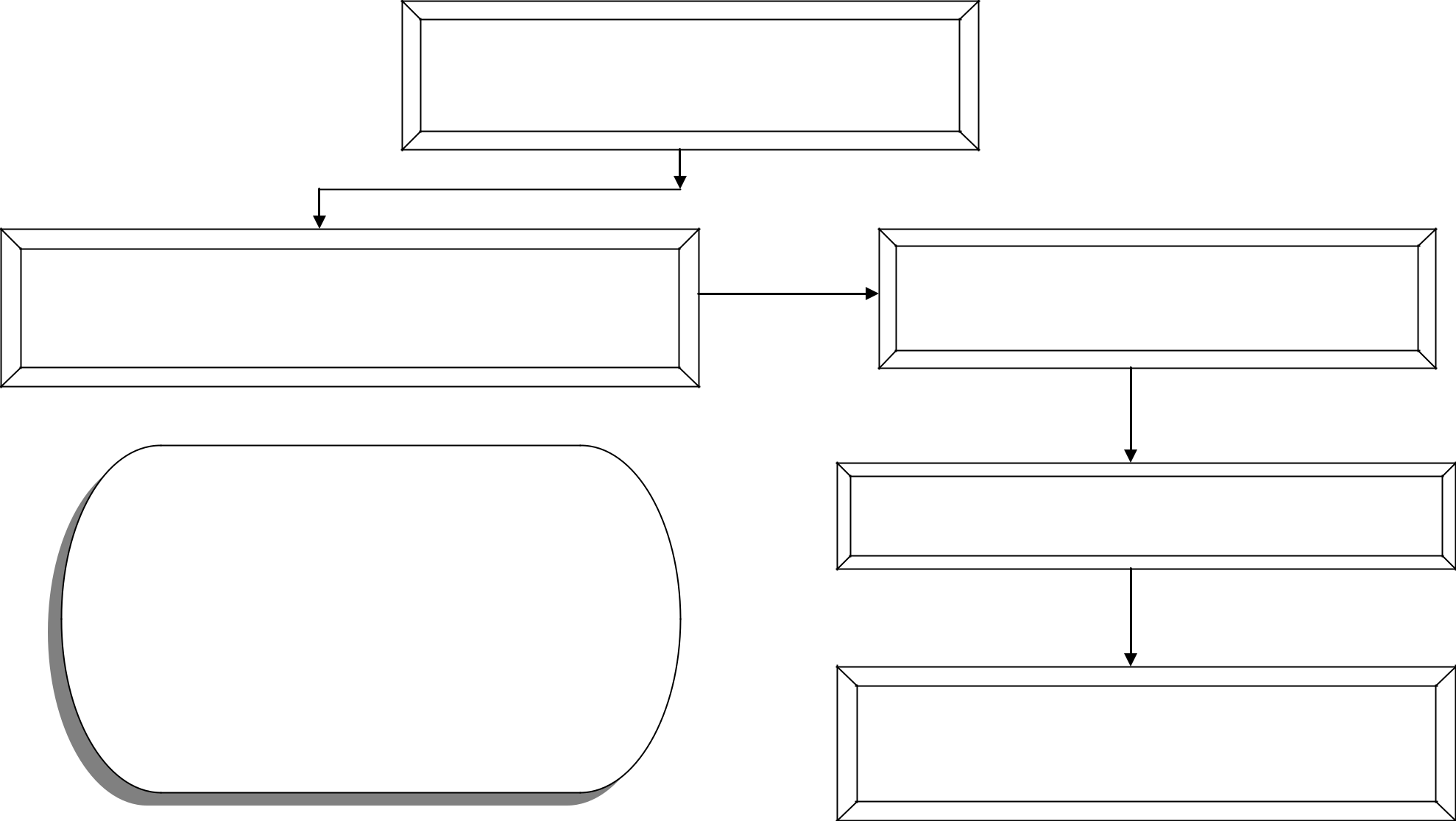 ยื่นคำขอขึ้นทะเบียนฯพร้อมเอกสารหลักฐาน1 นาที/ รายเจ้าหน้าที่ตรวจสอบเอกสารหลักฐาน/สัมภาษณ์/บันทึก ข้อมูลเพิ่มเติม1.5นาที/ รายเอกสารสำหรับการรับขึ้นทะเบียนผู้			1.สำเนาบัตรประจำตัวผู้พิการ 			2. สำเนาทะเบียนบ้าน 			3. ใบมอบอำนาจ(ถ้ามี)4.สำเนาสมุดบัญชีกรณีโอนเข้าบัญชีเสนอคณะกรรมการหรือเจ้าหน้าที่ที่ได้มอบหมาย ตรวจสอบคุณสมบัติเสนอผู้บังคับบัญชา(ผู้บริหาร) 1 นาที/ รายแจ้งผล / ออกใบรับลงทะเบียนตามแบบคำขอ                    1 นาที / รายขั้นตอนการรับขึ้นทะเบียนผู้พิการ15นาทีเดิม/ รายเวลาปฏิบัติงานที่ปรับลด5-6นาที / ราย หมายเหตุ: รับขึ้นทะเบียนภายในวันที่มกราคม1 - 30 พฤศจิกายนของทุกปีหรือตามระเบียบกำหนด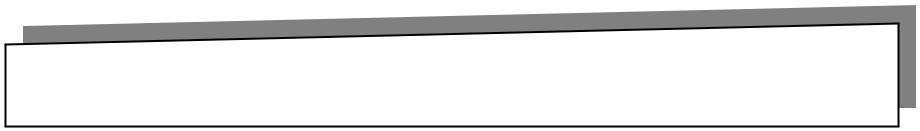 เจ้าหน้าที่ที่ได้รับการแต่งตั้งรับขึ้นทะเบียนผู้พิการสารพันคำถามถาม* ผู้สูงอายุที่อยู่ในคุกสามารถขึ้นทะเบียนผู้สูงอายุได้หรือ?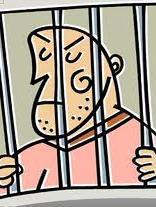 ตอบขึ้นทะเบียนได้เพราะถือว่าเป็นผู้สิทธิ์ตามระเบียบหรือกรณีได้รับเงินเบี้ยยังชีพอยู่แล้วภายหลังต้องโทษคดีสิ้นสุดได้รับโทษจำคุกถือว่าเป็นผู้มีคุณสมบัติหรือมีสิทธิได้รับเงินเบี้ย เช่นกันถามบุคคลที่เป็นโรคเรื้อนและได้รับเงินจากกรมควบคุมโรค สามารถขึ้นทะเบียนผู้สูงอายุได้หรือไม่?ตอบ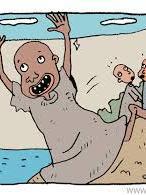 ขึ้นทะเบียนได้ถามถ้าผู้สูงอายุรับเงินเบี้ยคนพิการและผู้ป่วยเอดส์อยู่แล้วจะ สามารถขึ้นทะเบียนผู้สูงอายุและรับเงินเบี้ยยังชีพผู้สูงอายุ ได้หรือไม่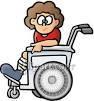 ตอบขึ้นทะเบียนได้และสามารถรับเงินได้.....จ้าถาม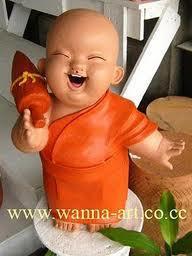 ขึ้นทะเบียนได้และสามารถรับเงินได้...จ้า พระภิกษุสงฆ์สามารถขึ้นทะเบียนผู้สูงอายุ ได้หรือไม่ตอบขึ้นทะเบียนได้........จ้ายกเว้นพระภิกษุสงฆ์ที่ได้รับเงินเดือน              (นิตยภัต) เช่น เจ้าอาวาสเจ้าคณะตำบลเป็นต้น...จ้าถามข้าราชการที่รับเงินบำเหน็จ สามารถขึ้นทะเบียนผู้สูงอายุ ได้หรือไม่ตอบขึ้นทะเบียนได้คะถาม  	  *  ผู้ที่ดำรงตำแหน่งทางการเมือง นายก อบต., รองนายก อบต., สมาชิกสภา , กำนัน , ผู้ใหญ่บ้าน สามารถขึ้นทะเบียน ผู้สูงอายุได้หรือไม่ตอบขึ้นทะเบียนไม่ได้เนื่องจากมีเงินเดือนประจำ แต่เมื่อจากตำแหน่งแล้ว สามารถมาขึ้นทะเบียนได้ค่ะถามถ้าผู้สูงอายุอาศัยอยู่ที่ต่างประเทศแต่ยังมีชื่ออยู่บ้านในประเทศไทย สามารถขึ้นทะเบียนผู้สูงอายุได้หรือไม่ตอบสามารถขึ้นทะเบียนได้โดยการมอบอำนาจให้บุคคลยื่นแทนถามผู้สูงอายุที่รับเบี้ยยังชีพอยู่แล้วสามารถเปลี่ยนแปลง เงินได้หรือไม่ตอบได้คะ โดยมายื่นความประสงค์ได้ที่สำนักปลัด งานพัฒนาชุมชน อบต.บางรูป******************* มีข้อสงสัย นอกเหนือจากคู่มือฯ ติดต่อสอบถามได้ที่สำนักปลัด งานสวัสดิการสังคม องค์การบริหารส่วนตำบลบางรูป โทร. 075- 800440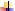 บทนำหน้าคุณสมบัติของผู้มีสิทธิขึ้นทะเบียนรับเงินเบี้ยยังชีพฯ3 – 4- ผู้สูงอายุ- ผู้พิการขั้นตอนการขึ้นทะเบียนเพื่อรับเงินเบี้ยยังชีพ5 – 16- ผู้สูงอายุ- ผู้พิการ- การจ่ายเบี้ยยังชีพผู้สูงอายุและคนพิการ- ช่องทางการรับเงินเบี้ยยังชีพ- การคำนวณเงินเบี้ยยังชีพแบบขั้นบันได- สิ้นสุดการรับเงินเบี้ยยังชีพภาคผนวก(1)มีสัญชาติไทย(2)มีภูมิลำเนาอยู่ในเขตตำบลบางรูป (ตามทะเบียนผู้ประสงค์รับเงินผ่าน ผู้ประสงค์รับเงิน อบต.ธนาคารขั้นช่วงอายุ (ปีช่วงอายุ (ปีจำนวนเงิน (บาท)ขั้นที่ 160– 69 ปี600ขั้นที่ 270– 79 ปี700ขั้นที่ 380– 89 ปี800ขั้นที่ 490ปี ขึ้นไป1,0002.1เอกสารรับรองความพิการที่รับรองโดยแพทย์เฉพาะเอกสารรับรองความพิการที่รับรองโดยแพทย์เฉพาะทาง  (ตัวจริง)ทาง  (ตัวจริง)2.2รูปถ่ายคนพิการ ขนาด 1 นิ้ว      จำนวน 2 รูปรูปถ่ายคนพิการ ขนาด 1 นิ้ว      จำนวน 2 รูป2.3     สำเนาทะเบียนบ้าน   จำนวน 1 ฉบับ2.4สำเนาบัตรประจำตัวประชาชน     จำนวน 1 ฉบับสำเนาบัตรประจำตัวประชาชน     จำนวน 1 ฉบับ2.5ถ้าคนพิการมีผู้ดูแลสำเนาบัตรประจำตัวถ้าคนพิการมีผู้ดูแลสำเนาบัตรประจำตัว1.สมุด/บัตรประจำตัวคนพิการเล่มเดิมสมุด/บัตรประจำตัวคนพิการเล่มเดิม2.รูปถ่าย ขนาด นิ้ว1จำนวน 1รูป3.   สำเนาบัตรประจำตัวประชาชนและสำเนาทะเบียนบ้าน3.   สำเนาบัตรประจำตัวประชาชนและสำเนาทะเบียนบ้าน3.   สำเนาบัตรประจำตัวประชาชนและสำเนาทะเบียนบ้านอย่างละ จำนวน 1ฉบับอย่างละ จำนวน 1ฉบับ4.หลักฐานผู้ดูแลคนพิการมีผู้ดูแล ใช้สำบัตรประจำตัวหลักฐานผู้ดูแลคนพิการมีผู้ดูแล ใช้สำบัตรประจำตัวประชาชน และสำเนาทะเบียนบ้าน อย่างละ 1 ฉบับประชาชน และสำเนาทะเบียนบ้าน อย่างละ 1 ฉบับประชาชน และสำเนาทะเบียนบ้าน อย่างละ 1 ฉบับ5.กรณีบุคคลอื่นที่ไม่ใช่คนพิการ และผู้ดูแลคนพิการกรณีบุคคลอื่นที่ไม่ใช่คนพิการ และผู้ดูแลคนพิการ